                 КАРАР                                         №   24                                         РЕШЕНИЕ               «02»  декабрь 2019 йыл                                                     «02»  декабря 2019 годО публичных слушаниях по проекту решения Совета сельского поселения                       1- Иткуловский  сельсовет муниципального района Баймакский район Республики Башкортостан «О бюджете сельского поселения 1- Иткуловский  сельсовет муниципального района Баймакский район Республики Башкортостан на 2020 год и на плановый период 2021 и 2022 годов»         В соответствии со статьей 28 Федерального закона «Об общих принципах организации местного самоуправления в Российской Федерации», Уставом сельского поселения 1- Иткуловский  сельсовет муниципального района Баймакский район Республики Башкортостан, Совет сельского поселения 1- Иткуловский  сельсовет  муниципального района Баймакский район Республики Башкортостан                                                                решил:     1. Провести публичные слушания по проекту решения Совета сельского поселения 1- Иткуловский  сельсовет муниципального района Баймакский район Республики Башкортостан «О бюджете сельского поселения 1-Иткуловский  сельсовет муниципального района Баймакский район Республики Башкортостан на 2020 год и на плановый период 2021 и 2022 годов»   «12» декабря 2019 г. в 14 ч. в зале заседаний Администрации сельского поселения 1- Иткуловский  сельсовет муниципального района Баймакский район.       2. Установить, что письменные предложения жителей сельского поселения                       1- Иткуловский  сельсовет муниципального района Баймакский район Республики Башкортостан по вышеуказанным вопросам, направляются в Совет сельского поселения 1- Иткуловский  сельсовет муниципального района Баймакский район Республики Башкортостан по адресу: с. 1-е Иткулово, ул.Ленина, 85, в период со дня обнародования  настоящего Решения до «10»  декабря  2019 г.      3. Обнародовать настоящее решение на информационном стенде в здании администрации сельского поселения 1- Иткуловский  сельсовет муниципального района Баймакский район Республики Башкортостан  по адресу: с. 1-е Иткулово, ул.Ленина, 85.	Глава 1- Иткуловский сельсоветмуниципального районаБаймакский районРеспублики Башкортостан:                                                             Ю.Ю.РаевБашҠортостан республикаҺЫБаймаК  районы муниципальРайоныныҢ  1- ЭТКОЛ ауылбилӘмӘҺе СОВЕТЫРЕСПУБЛИКА БАШКОРТОСТАН СОВЕТ сельского поселения                   1-ИТКУЛОВСКИЙ  сельсовет муниципального района Баймакский районБашҠортостан республикаҺЫБаймаК  районы муниципальРайоныныҢ  1- ЭТКОЛ ауылбилӘмӘҺе СОВЕТЫ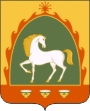 РЕСПУБЛИКА БАШКОРТОСТАН СОВЕТ сельского поселения                   1-ИТКУЛОВСКИЙ  сельсовет муниципального района Баймакский район453673, Баймаҡ районы, 1-Этҡол ауылы, Ленин урамы, 85 тел. 8(34751) 4-24-68, 4-24-30факс 8(34751) 4-24-30453673, Баймаҡ районы, 1-Этҡол ауылы, Ленин урамы, 85 тел. 8(34751) 4-24-68, 4-24-30факс 8(34751) 4-24-30                    453673, Баймакский район, с.1-Иткулово, ул. Ленина, 85                   тел. 8(34751) 4-24-68, 4-24-30               факс 8(34751) 4-24-30                    453673, Баймакский район, с.1-Иткулово, ул. Ленина, 85                   тел. 8(34751) 4-24-68, 4-24-30               факс 8(34751) 4-24-30